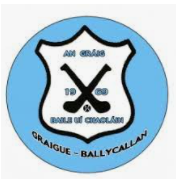 Graigue Ballycallan GAA Club.Player Pathway 2022.“Player Pathways” are universally recognised nowadays, but when you sit back and look at them, they are basically what every GAA club has been, or should be, attempting to achieve, particularly, in the past twenty to thirty years, with the advent of all this modern underage activity. Player Pathways are essentially, what clubs are all about. Starting at an early age, and helping players through the various age levels, providing learning, enriching experiences for our players, so that they are still playing GAA at the end of their youth careers, then also prepared, and ready for the challenges they face as they progress to the adult ranks in their club/county. This player pathway is a guide to mentors, players, and parents as to what they should be doing as the boy’s progress through each age group in their playing career in Graigue Ballycallan GAA club. The pathway is to aid and assist all concerned to maximise enjoyment and participation, with player welfare at the core of the plan. We hope this will aid in ensuring the development of all players to reach their full potential, from their first introduction to Gaelic games at nursery level, up to the adult teams and beyond. As Gaelic Games is not an international sport the ideas contained in the plan are in keeping with best practice and in line with the GAA’ s Total Performance Model. The purpose of this Player Pathway initiative is to help guide coaches, managers, mentors, and parents who play an active role in the development of our young Hurlers. It should be noted that these are guidelines and recommendations for coaches, managers, mentors, and parents that may be used with a degree of flexibility. They are not written in stone as players grow, develop, and learn at different rates through their lives. This is a general guide to bear in mind when working with our players. It is intended, at its most basic form, to give our young players the best opportunity to succeed at whatever level they may play and reach their full potential "doing the right thing, at the right time and in the right way”. This Player Pathway is a systematic approach adopted by Graigue Ballycallan GAA Club to maximise player potential and increase the enjoyment of all our players. It provides a framework for the development of skills, fundamental movement, physical focus, and game specific capacities that coaches can follow stage by stageEach age group is covered separately and contains guidelines and ideas for players at each level. Everyone will develop at a different rate, mentally and physically, the same applies to teams. It is important to remember that children are not mini adults, they should be treated with respect, patience and perseverance is key. We are concerned with the long-term development of each player to reach their own maximum potential.Coaching Officer RoleAt Graigue Ballycallan Club the primary responsibilities of a Coaching Officer are:Promotion of Best PracticeSupport Kilkenny GAA Player PathwayCoach Education Communication and sharing of coaching workshops, courses and information from Kilkenny GAA to club mentors.Collaborative RelationshipsParentsPlayersJuvenile MentorsSchools: Primary & SecondaryCounty SquadsClub ExecutiveCollaborative RelationshipsThe club coaching officers will foster and encourage collaborative relationships with parents and or guardians of players:to practice the skills of the game at home, to develop pride and passion for their club,to be leaders in their respective age groups,to attend club games where possible.The club coaching officers will endeavour toencourage adult players to participate in mentoring and positively influencing younger players in our club.encourage head mentors to ensure that all mentors in their respective age groups have dedicated training and match day responsibilities: e.g., Player Attendance, Warm Up, Warm Down, First Aid, Hurls, Sliotars, Towels, Water, Competition Rules, Referee Fees, Team Sheets.Best PracticeThe club coaching officers will promote best practice in the coaching and organisation of games at each age group, particularly underage. The club nursery should focus on the development of appropriate skills for children aged 4-7. Within the 8–11 year-old age group focus is on the Go Games philosophy, nurturing and developing every player as a central part of the Club Coaching Programme. As young players progress into adolescence, the Club Coaching Officers will encourage the best players to participate in the County Schools of Excellence and Development Squads.GAA Respect Initiative. https://www.gaa.ie/api/pdfs/image/upload/zghydcmcr2e3srsgeaa0.pdfCoach EducationThe Club Coaching Officers will promote the education and qualification of all coaches within the club. They will encourage all club coaches to attend appropriate courses, workshops and seminars and receive coaching qualifications. They will support the development of coaches within the club, e.g., by communicating workshops and courses available for Mentors to attend.GAA Respect Initiative. https://www.gaa.ie/api/pdfs/image/upload/zghydcmcr2e3srsgeaa0.pdfCoaching Personnel The following are a list of the coaching personnel that are in place at Graigue Ballycallan GAA Club:Club Coaching Officers and Access to County Coaching OfficersChildren’s OfficerClub / School Liaison OfficerHead/Assistant MentorsPitch CoordinatorEquipment & First Aid CoordinatorsClub SecretariesPlayer Pathway StakeholdersThis table outlines the key stakeholders and some of the key responsibilities and characteristics in a player’s development to adult playing.Coaching StructureNursery		4-7 years old			Child			7 – 11 years oldYouth			12 – 17 years old		Adult			18 years and olderFive Stages OF Coaching There are five key stages outlined in our pathway which have detailed player characteristics. They describe the practical elements that must be coached during these ages. Go-GamesGo-Games are modified and small sided versions of Gaelic games for children up to and including 11 years of age. They are organised on a blitz basis with other GAA clubs in the county. The key underlying principle is that every child gets a “Go” for the entire game. Some other club initiatives that compliment go-games and player development at this stage:Get as many parents involved as possible.Club sharing our values.Social gatherings.Adult hurling player visits.Showing parents hurling skills (short video)Hurling Fundamentals.Skill Development.Skill Benchmarking.Parent / Mentor Meetings. Fun.Competitive GamesCompetitive games start for hurling from U13 onwards. As the player progresses up the age groups here are some of the additional coaching activities that compliment the player pathway:Benchmarking fitness and skill.Skill specific coaching (goal keeping, free taking, side-line cuts, etc.)Adult players helping.Fitness plan.Training planned meticulously and increasing frequency and duration of sessions.Encourage children to play with school.Player PathwaysUnder 7Points for coaches to be aware of:•	Easily distracted & short attention span. •	Not ready for formal sport. •	Don’t understand planned training.Club Training•	Approx. 60 mins once a week •	FUN, FUN, FUN, (games, activities) Session Planner•	0 - 5 mins; Welcome children (ensure coaches know names of all kids)•	5 - 10 mins; Warm up – should consist of fun games. •	10 - 20 mins; Skill fundamentals: Establish dominant hand, grip, lock, ready position.•	20 - 40 mins; SkillSplit into groups to practice skill. Groups of roughly 64 – 5 stations set up.striking / tyres / dribbling / ABC’s / fun games7 mins per drill •	40 - 55 mins; Conditioned matches, small-sided games for all children •	55 - 60 mins; Finish, talk to players / parents. Clean up. Things to watch out for•	It is important to ensure that all children play with their dominant hand on top of the hurl from a very young age. It will make it easier to learn and develop essential skills as the move up the age groups. •	Hurl Size and weight, “Wristy Swing”.•	It is also important that both left and right sides are trained equally from a young age. •	Ensure that players get to play in all positions.Expected Skills DevelopmentAgility, jumping, landing, throwing 	Ball control Catching, passing, striking, 	Ground strike, Basic positional understanding, Ground strike on run. Dribble, Shoulder clashUnder 9IntroductionOur goal is every player will play adult level for Graigue Ballycallan. Building relationships with parents, juvenile mentors, primary & secondary schools, county squads and the club executive is paramount to this goal. Consequently, this will lead to greater participation in club activities, greater attendance at club games and a greater sense of pride within the Graigue Ballycallan GAA Club.Player CharacteristicsEasily distracted and short attention span.Difficulty in tackling and a tendency to stand back.Self-centred – expect others to adapt to them.Do not understand planned trainings.Session Planner0 - 5 mins; Welcome children 5 - 10 mins; Warm up – should consist of fun games. 	10 - 20 mins; Skills – split into groups. (striking/dribbling/games).20 – 55  mins; Conditioned matches, small-sided games for all children 55 - 60 mins; Finish, talk to players / parents. Clean up. Skill EmphasisTwo sessions per week.Off the ball – Agility, jumping, landing, throwing, catching, passing, striking and basic positional understanding.On the ball – Ball control, ground strike (left and right), ground strike on run (left and right), striking from the hand (left and right), hooking, blocking, shoulder to shoulder clash, ground block, catch, jab and roll lift. Coaching ObjectivesAll under 9 coaches should ensure the following.Prepare players for the move to Under 10/11.Players get to play in all positions.Bring a fun element to training.Dominant hand on top.Both left and right sides practised.Players should learn to use the ball well.Set targets and promote hurling outside the club grounds – instil practice at home with parents.Under 11Desired Club Training Session componentsThe session should be pre-planned with Coaches ready to start on time not exceeding 70 mins. It will be Energetic, Enjoyable, Focused & Fun with short engaging individual skills stations. An emphasis will be placed on Little Fixes through short concise Feedback and little briefs throughout avoiding big chats. A close down & debrief to wrap up with takeaways/work-ons for players at home.Session Planner0 - 5 mins; Welcome children 5 - 10 mins; Warm up – should consist of fun games. 	10 - 25 mins; Skills – split into groups. (striking/dribbling/games).25 – 65  mins; Conditioned matches, small-sided games for all children 65 - 70 mins; Finish, talk to players / parents. Clean up. Skills DevelopmentBasic Skills: Striking, Catching, Tackling, Hooking, Blocking, Ball control, HandpassingGame & Positional sense: define roles, playing as a Team, Reading the gameFitness: Robust physically challenging, Speed, Agility, Acceleration, & ReactionsEducation: Nutrition, Sleep & RecoveryCharacteristicsContinuous improvement executing all the skills of the gameIncreased enthusiasm to learning & applying themselves.Resilience & Ability to cope with the demands of the game physically & mentally.Physical & Athletic development threaded through session activities.Increased sense of being part of the Team & being a good teammateCoaching EthosEncourage & engage positively with all players throughout the sessionHighlight/Compliment good Attitude, Application & EffortCatch them doing good things - Eyes & Ears open throughoutSpot & Fix - dominant hand on top always, using both sidesRole models for the players always mindful & aware of behaviourTraining underpinned by Togetherness, Team Spirit & Pride.Under 13 Learning about Positions: the principles of play and applying good game sense increaseFocus on developing the player, not the teamPraise, Praise, PraiseSession Planner (Approx. 60-75 minutes twice a week)Under 15 Desired Club Training Session ComponentsTraining should be planned meticulously, approx. 70 mins, 3 times a week Consider school / County involvementKilkenny GAA Dynamic Warm Up & Core ExercisesSkill development & Individual differences Mobility & Stability. Flexibility & Pre-habituation (Prehab is a proactive approach to avoiding pain and injury. It’s as simple as an additional exercise, or range of motion exercise that is done to ensure that an injury does not occur.)Specific skills coaching (incl. Goal Keeping, Free Taking, Line Balls).Fitness plans Adult players helping on occasionSkills DevelopmentExpected Skills DevelopmentCharacteristicsReady for concentrated and specific training programmes Ready for individual programmes to work on weaknesses Will respond well to praise and challenge – mental fitnessGroup opinion important for evaluation. Peak Height VelocityLove a plan & able to embrace goalsCoaching EthosA Happy United Team is a Success. Focusing on developing the players in relation to GAA Skills, Physical Fitness, Teamwork and Positive lifestyle choices off the fieldHolistic Approach to Player Development. Playing hurling is meant to be an enjoyable and rewarding pastime with friends.Under 17CharacteristicsReady for concentrated and specific training programmes. Ready for individual programmes to work on weaknesses. Preparation for adult hurling within the clubClub training•	Approx. 70 mins three times a week. •	Consider school / county involvement.•	Skill Development.•	Style of play and gameplans can be developed and implemented•	Flexibility, Mobility & Stability.•	Specific skill coaching (goal keeping, free taking).•	Fitness plans. •	Players at this age expect Training to be planned meticulously.Expected skills developmentPhysical: Agility, jumping, landing, 	Skill Based: Ball control, Roll Lift, Catching, passing, striking, Ground strike on run, Bat down, Strike from hand, Overhead strike, Block Down Shoulder, Clash Hand Pass, shot stopping, Jab Lift, Free Taking, Solo Run, Sideline cutTechnical: Reading the game, Communication with teammates Creating space, Closing down spacePlayer benchmarking & evaluationCreate a profile/database for players with strengths and weaknesses identified and individual work-ons for the players. Players should be mature to want feedback and areas of development to work on. Ensure players and team are creating an identity and ethos consistent with that of the overall club to create a link/bond that will continue into adult hurling and as many players as possible remain active players for future years.ParentPlayerMentorClubBring child to adult matchesRespect, discipline, and hard workGood communication with parentsMonthly MeetingsPractice with child at homePractice at homeConstantly evaluate training sessionsEnsuring GovernanceGet involved in the clubHurl outside club e.g., school/collegePromoteclub activitiesGetting to know new membersand involving them in the club.Players that develop are ones with interested parentsGAA Player PathwayUse of social mediaEncourage your child and their teammates Head Coach, Assistant Coach & HelpersSocial Events – family days, cake sales, clean-ups etcAttend club juvenile meetingsEnthusiastic and encouragingSpeak positively about the team/clubCreate a culture of learningAll stakeholders constantly upskill.All stakeholders show respect and discipline towards eachother, referees, and other teams.All stakeholders make the club the centre of the community.All stakeholders constantly upskill.All stakeholders show respect and discipline towards eachother, referees, and other teams.All stakeholders make the club the centre of the community.All stakeholders constantly upskill.All stakeholders show respect and discipline towards eachother, referees, and other teams.All stakeholders make the club the centre of the community.All stakeholders constantly upskill.All stakeholders show respect and discipline towards eachother, referees, and other teams.All stakeholders make the club the centre of the community.STAGEAGEEMPHASISLearn to Master the Ball4-7 yearsShould be about fun and participation with key emphasis on physical literacy and fundamental movement skills with the ballLearn to Use the Ball Well7-9 yearsMajor skills learning phase where all the basic hurling skills are learned. Emphasis on the fundamental movements.Learn to Play Together10-11 yearsEmphasis on understanding how to play and work together as a teamLearning about Positions13 – 15 yearsThe principles of play and applying good game sense increaseLearning to Perform16-17 yearsCombining all aspects of performance including decision making, higher physical demands of the game and coping with competitionWarm Up (10/15 minutes)Static and non-static warm-upsBasic core work e.g., stretches, push-ups, planks, squats etc.Speed and agility - sprints of varying distances, use of agility ladders, jumps etc.Skills (30 minutes)Coaches demonstrate skills/drills before players participateVariation of Skills to include:First touch, ball controlGround hurlingBlocking/hookingBlock/catch under high ballStrike left and right while movingHand pass, jab lift, roll lift, ground flickSolo run, bat downBattle for possession/shoulder clashMovement and attacking the ball (non-static)Side-line cut and free takingGame Time (30 mins)Small-sided games e.g., 5V5 from panel of 20Rotate every second session to 10V10Players (not coaches) to practice playing in goalPraise, praise, praiseWarm Down (5 mins)Variety of stretchesChat to playersPraise players for effortOff the ballOn the ballOn the ballAgility, jumping, landing, Ball control Roll Lift / Jab LiftReading the gameGround strike on run Bat downCommunication with teammatesStrike from handGround Flick / Brick FlickSet PiecesBlock Down / HookScoringShoulder Clash Catching, passing, strikingHand PassSolo Run